                                                                                                   Проект                                                                                                        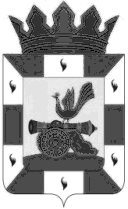 АДМИНИСТРАЦИЯ МУНИЦИПАЛЬНОГО ОБРАЗОВАНИЯ«СМОЛЕНСКИЙ РАЙОН» СМОЛЕНСКОЙ ОБЛАСТИП О С Т А Н О В Л Е Н И Еот   _________   № _______О внесении изменений в муниципальную программу «Создание условий для эффективного управления муниципальными финансами» на 2014 - 2016 годы, утвержденную постановлением Администрациимуниципального образования «Смоленский район»Смоленской области от  17. 12.2013 № 3695В соответствии со ст. 179 Бюджетного кодекса Российской Федерации, в целях повышения эффективности и рационального использования средств бюджета муниципального образования «Смоленский район» Смоленской области АДМИНИСТРАЦИЯ МУНИЦИПАЛЬНОГО ОБРАЗОВАНИЯ «СМОЛЕНСКИЙ РАЙОН» СМОЛЕНСКОЙ ОБЛАСТИ ПОСТАНОВЛЯЕТ:         1. Внести в муниципальную программу «Создание условий для эффективного управления муниципальными финансами» на 2014 - 2016 годы, утвержденную постановлением Администрации муниципального образования «Смоленский район» Смоленской области от 17.12.2013 № 3695 следующие изменения:1.1. В паспорте программы  графу  «Объемы бюджетных ассигнований и источники финансирования Муниципальной программы» изложить в новой редакции:1.2. Раздел 7 « Обоснование ресурсного обеспечения Муниципальной программы» изложить в новой редакции:«7. Обоснование ресурсного обеспечения Муниципальной программыФинансовые ресурсы, необходимые для реализации муниципальной программы в 2014-2016 годах приведены в соответствие с объемами бюджетных ассигнований, предусмотренных Решением Смоленской районной Думы «О проекте бюджета муниципального образования «Смоленский район» Смоленской области на 2014 год и плановый период 2015 и 2016 годов».Прогноз общего объема финансового обеспечения реализации муниципальной программы за весь период ее реализации составляет 148871,6 тыс. руб., в том числе за счет средств областного бюджета 129 420,6  тыс. руб., за счет средств бюджета Смоленского района 19451,0 тыс. руб.»           1.3. Приложение № 1 к Муниципальной программе «Создание условий для эффективного  управления муниципальными финансами» на 2014 - 2016 годы  изложить в новой редакции согласно приложению. 	  2. Контроль за исполнением настоящего постановления оставляю за собой. Глава муниципального  образования                                      «Смоленский район» Смоленской области                                        О.Ю. Язева                                                                                                                                    Объемы бюджетных ассигнований и источники финансирования Муниципальной программыОбъем бюджетных ассигнований на реализацию муниципальной программы составляет 148871,6 тыс. руб., в том числе по годам:2014 год – 43 925,5тыс. руб.2015 год – 53 627,9 тыс. руб.2016 год – 51318,2 тыс. руб.В том числе за счет областного бюджета 129 420,6  тыс. руб. в том числе по годам:2014 год – 42 680,6 тыс. руб.2015 год – 44 123,5 тыс. руб.2016 год -  42616,5 тыс. руб.В том числе за счет местного бюджета 19451,0 тыс.руб. в том числе по годам:2014 год -  1  244,9 тыс. руб.2015 год –  9 504,4 тыс. руб.2016 год -   8701,7 тыс. руб.         